Course:Course:Statistical methodsStatistical methodsStatistical methodsStatistical methodsStatistical methodsStatistical methodsStatistical methodsCourse id:    3ОУВ4О20Course id:    3ОУВ4О20Statistical methodsStatistical methodsStatistical methodsStatistical methodsStatistical methodsStatistical methodsStatistical methodsNumber of ECTS: 4Number of ECTS: 4Statistical methodsStatistical methodsStatistical methodsStatistical methodsStatistical methodsStatistical methodsStatistical methodsTeacher:Teacher:Dr Beba Mutavdžić (Teacher), Emilija B Nikolić-Đorić (Assistant)Dr Beba Mutavdžić (Teacher), Emilija B Nikolić-Đorić (Assistant)Dr Beba Mutavdžić (Teacher), Emilija B Nikolić-Đorić (Assistant)Dr Beba Mutavdžić (Teacher), Emilija B Nikolić-Đorić (Assistant)Dr Beba Mutavdžić (Teacher), Emilija B Nikolić-Đorić (Assistant)Dr Beba Mutavdžić (Teacher), Emilija B Nikolić-Đorić (Assistant)Dr Beba Mutavdžić (Teacher), Emilija B Nikolić-Đorić (Assistant)Course statusCourse statusMandatoryMandatoryMandatoryMandatoryMandatoryMandatoryMandatoryNumber of active teaching classes (weekly)Number of active teaching classes (weekly)Number of active teaching classes (weekly)Number of active teaching classes (weekly)Number of active teaching classes (weekly)Number of active teaching classes (weekly)Number of active teaching classes (weekly)Number of active teaching classes (weekly)Number of active teaching classes (weekly)Lectures: 2Lectures: 2Practical classes:2Practical classes:2Other teaching types:Other teaching types:Study research work:Study research work:Other classes:Precondition coursesPrecondition coursesMathematicsMathematicsMathematicsMathematicsMathematicsMathematicsMathematicsEducational goalThe program of this course allows students to become familiar with the use of modern statistical methods in solving problems in the field of agricultural and biological sciences. Students should familiarize themselves with descriptive methods and methods of analysis of experimental results.Educational goalThe program of this course allows students to become familiar with the use of modern statistical methods in solving problems in the field of agricultural and biological sciences. Students should familiarize themselves with descriptive methods and methods of analysis of experimental results.Educational goalThe program of this course allows students to become familiar with the use of modern statistical methods in solving problems in the field of agricultural and biological sciences. Students should familiarize themselves with descriptive methods and methods of analysis of experimental results.Educational goalThe program of this course allows students to become familiar with the use of modern statistical methods in solving problems in the field of agricultural and biological sciences. Students should familiarize themselves with descriptive methods and methods of analysis of experimental results.Educational goalThe program of this course allows students to become familiar with the use of modern statistical methods in solving problems in the field of agricultural and biological sciences. Students should familiarize themselves with descriptive methods and methods of analysis of experimental results.Educational goalThe program of this course allows students to become familiar with the use of modern statistical methods in solving problems in the field of agricultural and biological sciences. Students should familiarize themselves with descriptive methods and methods of analysis of experimental results.Educational goalThe program of this course allows students to become familiar with the use of modern statistical methods in solving problems in the field of agricultural and biological sciences. Students should familiarize themselves with descriptive methods and methods of analysis of experimental results.Educational goalThe program of this course allows students to become familiar with the use of modern statistical methods in solving problems in the field of agricultural and biological sciences. Students should familiarize themselves with descriptive methods and methods of analysis of experimental results.Educational goalThe program of this course allows students to become familiar with the use of modern statistical methods in solving problems in the field of agricultural and biological sciences. Students should familiarize themselves with descriptive methods and methods of analysis of experimental results.Educational outcomesThrough the teaching process, students should acquire the ability to use statistical methods and their application in agricultural, biological and related fields. Acquired abilities and appropriate use of statistics and its methods allow students to successfully solve problems in the future work and in obtaining an education.Educational outcomesThrough the teaching process, students should acquire the ability to use statistical methods and their application in agricultural, biological and related fields. Acquired abilities and appropriate use of statistics and its methods allow students to successfully solve problems in the future work and in obtaining an education.Educational outcomesThrough the teaching process, students should acquire the ability to use statistical methods and their application in agricultural, biological and related fields. Acquired abilities and appropriate use of statistics and its methods allow students to successfully solve problems in the future work and in obtaining an education.Educational outcomesThrough the teaching process, students should acquire the ability to use statistical methods and their application in agricultural, biological and related fields. Acquired abilities and appropriate use of statistics and its methods allow students to successfully solve problems in the future work and in obtaining an education.Educational outcomesThrough the teaching process, students should acquire the ability to use statistical methods and their application in agricultural, biological and related fields. Acquired abilities and appropriate use of statistics and its methods allow students to successfully solve problems in the future work and in obtaining an education.Educational outcomesThrough the teaching process, students should acquire the ability to use statistical methods and their application in agricultural, biological and related fields. Acquired abilities and appropriate use of statistics and its methods allow students to successfully solve problems in the future work and in obtaining an education.Educational outcomesThrough the teaching process, students should acquire the ability to use statistical methods and their application in agricultural, biological and related fields. Acquired abilities and appropriate use of statistics and its methods allow students to successfully solve problems in the future work and in obtaining an education.Educational outcomesThrough the teaching process, students should acquire the ability to use statistical methods and their application in agricultural, biological and related fields. Acquired abilities and appropriate use of statistics and its methods allow students to successfully solve problems in the future work and in obtaining an education.Educational outcomesThrough the teaching process, students should acquire the ability to use statistical methods and their application in agricultural, biological and related fields. Acquired abilities and appropriate use of statistics and its methods allow students to successfully solve problems in the future work and in obtaining an education.Course contentTheoretical  lessonsSubject matter and observation units. Population and sample. Classification and presentation of statistical data. Numerical descriptive measures. Theoretical distributions. Discrete and continuous probability distributions. Sampling plan. Simple random sampling. Statistical inference. The sampling distribution.  Basic principles of parameter estimation. Determination of sample size. The concept and principles of hypothesis testing. Regression and correlation.  Choice of regression function. Simple linear regression. Estimation of regression coefficients. Linear correlation.  Statistical inference of regression parameters and correlation coefficient. Coefficient of correlation.Practical classesAnalysis of numerical series. Theoretical distributions. The sampling distribution. The point and the confidence interval estimation of the population mean and proportion.  Hypothesis testing.  Regression and correlation.  Nonparametric statistics.  Course contentTheoretical  lessonsSubject matter and observation units. Population and sample. Classification and presentation of statistical data. Numerical descriptive measures. Theoretical distributions. Discrete and continuous probability distributions. Sampling plan. Simple random sampling. Statistical inference. The sampling distribution.  Basic principles of parameter estimation. Determination of sample size. The concept and principles of hypothesis testing. Regression and correlation.  Choice of regression function. Simple linear regression. Estimation of regression coefficients. Linear correlation.  Statistical inference of regression parameters and correlation coefficient. Coefficient of correlation.Practical classesAnalysis of numerical series. Theoretical distributions. The sampling distribution. The point and the confidence interval estimation of the population mean and proportion.  Hypothesis testing.  Regression and correlation.  Nonparametric statistics.  Course contentTheoretical  lessonsSubject matter and observation units. Population and sample. Classification and presentation of statistical data. Numerical descriptive measures. Theoretical distributions. Discrete and continuous probability distributions. Sampling plan. Simple random sampling. Statistical inference. The sampling distribution.  Basic principles of parameter estimation. Determination of sample size. The concept and principles of hypothesis testing. Regression and correlation.  Choice of regression function. Simple linear regression. Estimation of regression coefficients. Linear correlation.  Statistical inference of regression parameters and correlation coefficient. Coefficient of correlation.Practical classesAnalysis of numerical series. Theoretical distributions. The sampling distribution. The point and the confidence interval estimation of the population mean and proportion.  Hypothesis testing.  Regression and correlation.  Nonparametric statistics.  Course contentTheoretical  lessonsSubject matter and observation units. Population and sample. Classification and presentation of statistical data. Numerical descriptive measures. Theoretical distributions. Discrete and continuous probability distributions. Sampling plan. Simple random sampling. Statistical inference. The sampling distribution.  Basic principles of parameter estimation. Determination of sample size. The concept and principles of hypothesis testing. Regression and correlation.  Choice of regression function. Simple linear regression. Estimation of regression coefficients. Linear correlation.  Statistical inference of regression parameters and correlation coefficient. Coefficient of correlation.Practical classesAnalysis of numerical series. Theoretical distributions. The sampling distribution. The point and the confidence interval estimation of the population mean and proportion.  Hypothesis testing.  Regression and correlation.  Nonparametric statistics.  Course contentTheoretical  lessonsSubject matter and observation units. Population and sample. Classification and presentation of statistical data. Numerical descriptive measures. Theoretical distributions. Discrete and continuous probability distributions. Sampling plan. Simple random sampling. Statistical inference. The sampling distribution.  Basic principles of parameter estimation. Determination of sample size. The concept and principles of hypothesis testing. Regression and correlation.  Choice of regression function. Simple linear regression. Estimation of regression coefficients. Linear correlation.  Statistical inference of regression parameters and correlation coefficient. Coefficient of correlation.Practical classesAnalysis of numerical series. Theoretical distributions. The sampling distribution. The point and the confidence interval estimation of the population mean and proportion.  Hypothesis testing.  Regression and correlation.  Nonparametric statistics.  Course contentTheoretical  lessonsSubject matter and observation units. Population and sample. Classification and presentation of statistical data. Numerical descriptive measures. Theoretical distributions. Discrete and continuous probability distributions. Sampling plan. Simple random sampling. Statistical inference. The sampling distribution.  Basic principles of parameter estimation. Determination of sample size. The concept and principles of hypothesis testing. Regression and correlation.  Choice of regression function. Simple linear regression. Estimation of regression coefficients. Linear correlation.  Statistical inference of regression parameters and correlation coefficient. Coefficient of correlation.Practical classesAnalysis of numerical series. Theoretical distributions. The sampling distribution. The point and the confidence interval estimation of the population mean and proportion.  Hypothesis testing.  Regression and correlation.  Nonparametric statistics.  Course contentTheoretical  lessonsSubject matter and observation units. Population and sample. Classification and presentation of statistical data. Numerical descriptive measures. Theoretical distributions. Discrete and continuous probability distributions. Sampling plan. Simple random sampling. Statistical inference. The sampling distribution.  Basic principles of parameter estimation. Determination of sample size. The concept and principles of hypothesis testing. Regression and correlation.  Choice of regression function. Simple linear regression. Estimation of regression coefficients. Linear correlation.  Statistical inference of regression parameters and correlation coefficient. Coefficient of correlation.Practical classesAnalysis of numerical series. Theoretical distributions. The sampling distribution. The point and the confidence interval estimation of the population mean and proportion.  Hypothesis testing.  Regression and correlation.  Nonparametric statistics.  Course contentTheoretical  lessonsSubject matter and observation units. Population and sample. Classification and presentation of statistical data. Numerical descriptive measures. Theoretical distributions. Discrete and continuous probability distributions. Sampling plan. Simple random sampling. Statistical inference. The sampling distribution.  Basic principles of parameter estimation. Determination of sample size. The concept and principles of hypothesis testing. Regression and correlation.  Choice of regression function. Simple linear regression. Estimation of regression coefficients. Linear correlation.  Statistical inference of regression parameters and correlation coefficient. Coefficient of correlation.Practical classesAnalysis of numerical series. Theoretical distributions. The sampling distribution. The point and the confidence interval estimation of the population mean and proportion.  Hypothesis testing.  Regression and correlation.  Nonparametric statistics.  Course contentTheoretical  lessonsSubject matter and observation units. Population and sample. Classification and presentation of statistical data. Numerical descriptive measures. Theoretical distributions. Discrete and continuous probability distributions. Sampling plan. Simple random sampling. Statistical inference. The sampling distribution.  Basic principles of parameter estimation. Determination of sample size. The concept and principles of hypothesis testing. Regression and correlation.  Choice of regression function. Simple linear regression. Estimation of regression coefficients. Linear correlation.  Statistical inference of regression parameters and correlation coefficient. Coefficient of correlation.Practical classesAnalysis of numerical series. Theoretical distributions. The sampling distribution. The point and the confidence interval estimation of the population mean and proportion.  Hypothesis testing.  Regression and correlation.  Nonparametric statistics.  Teaching methodsLectures, Practice/ Practical classes, ConsultationsTeaching methodsLectures, Practice/ Practical classes, ConsultationsTeaching methodsLectures, Practice/ Practical classes, ConsultationsTeaching methodsLectures, Practice/ Practical classes, ConsultationsTeaching methodsLectures, Practice/ Practical classes, ConsultationsTeaching methodsLectures, Practice/ Practical classes, ConsultationsTeaching methodsLectures, Practice/ Practical classes, ConsultationsTeaching methodsLectures, Practice/ Practical classes, ConsultationsTeaching methodsLectures, Practice/ Practical classes, ConsultationsKnowledge evaluation (maximum 100 points)Knowledge evaluation (maximum 100 points)Knowledge evaluation (maximum 100 points)Knowledge evaluation (maximum 100 points)Knowledge evaluation (maximum 100 points)Knowledge evaluation (maximum 100 points)Knowledge evaluation (maximum 100 points)Knowledge evaluation (maximum 100 points)Knowledge evaluation (maximum 100 points)Pre-examination obligationsPre-examination obligationsPre-examination obligationsMandatoryPointsFinal exam Final exam MandatoryPointsLecture attendanceLecture attendanceLecture attendanceYes10Theoretical part of the exam/Oral part of the exam/Theoretical part of the exam/Oral part of the exam/Yes40TestTestTestYes40Exercise attendanceExercise attendanceExercise attendanceYes10OtherOtherOtherNoLiterature Literature Literature Literature Literature Literature Literature Literature Literature Ord.AuthorAuthorTitleTitlePublisherPublisherPublisherYearHadživuković, S.Hadživuković, S.Statistical MethodsStatistical MethodsAgricultural faculty, Novi SadAgricultural faculty, Novi SadAgricultural faculty, Novi Sad1991.Lozanov-Crvenković Z.Lozanov-Crvenković Z.StatisticsStatisticsFaculty of Sciences, Novi SadFaculty of Sciences, Novi SadFaculty of Sciences, Novi Sad2012.Чобановић КЧобановић КExamples and exercises in StatisticsExamples and exercises in StatisticsAgricultural faculty, Novi SadAgricultural faculty, Novi SadAgricultural faculty, Novi Sad2003.Montgomery, M., Runger, G.C., Huble, N. E.Montgomery, M., Runger, G.C., Huble, N. E.Engineering  StatisticsEngineering  StatisticsJohn Wiley & Sons, Inc.John Wiley & Sons, Inc.John Wiley & Sons, Inc.2011.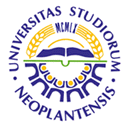 UNIVERSITY OF NOVI SADFACULTY OF AGRICULTURE 21000 NOVI SAD, TRG DOSITEJA OBRADOVIĆA 8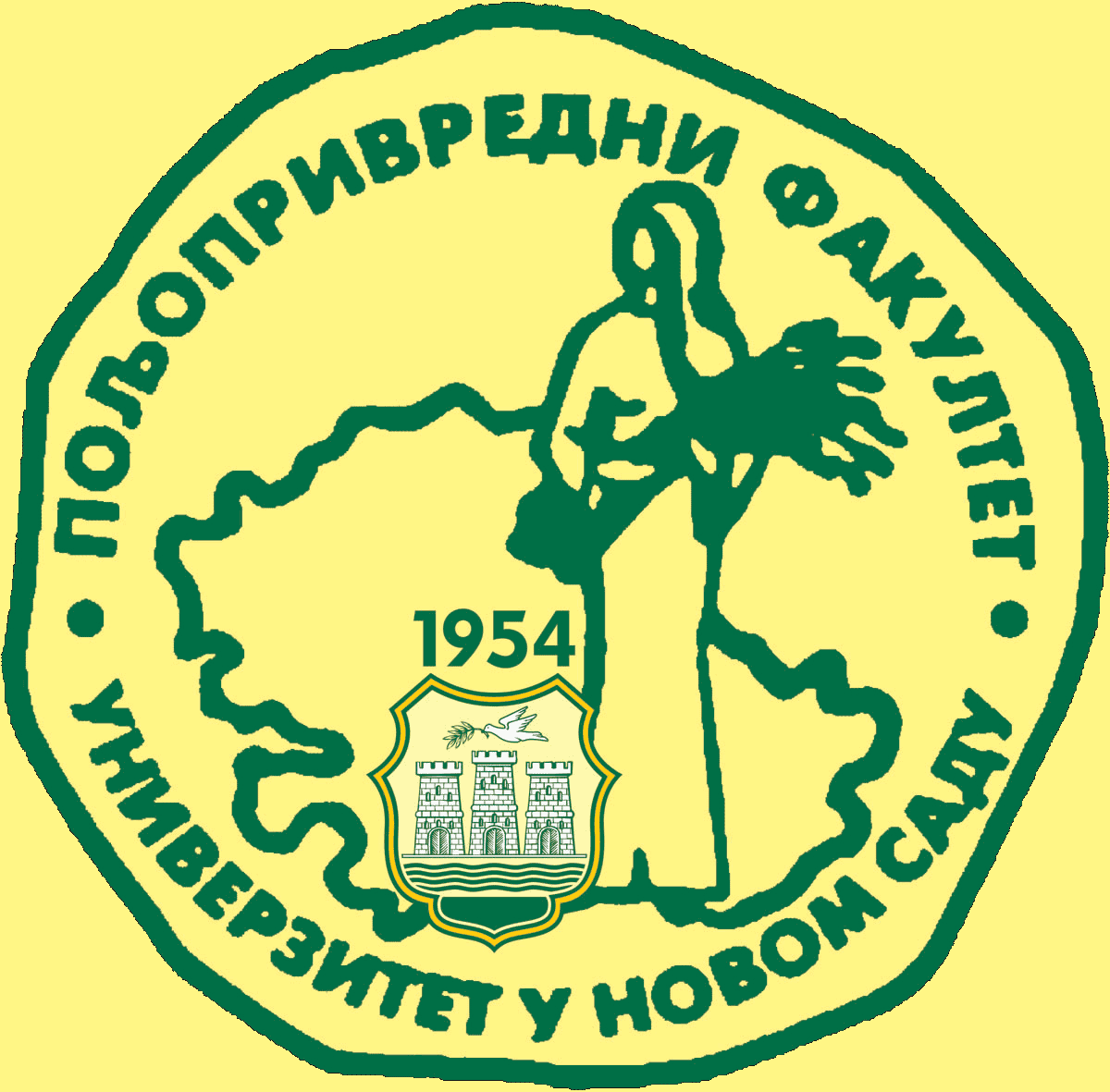 Study Programme AccreditationUNDERGRADUATE ACADEMIC STUDIES  WATER MANAGMENTTable 5.2 Course specificationTable 5.2 Course specificationTable 5.2 Course specification